Saint Brigid Catholic Church3400 Old Alabama Rd.Johns Creek, GA  30022Office:  678-393-0060 Fax:  678-393-0071www.saintbrigid.org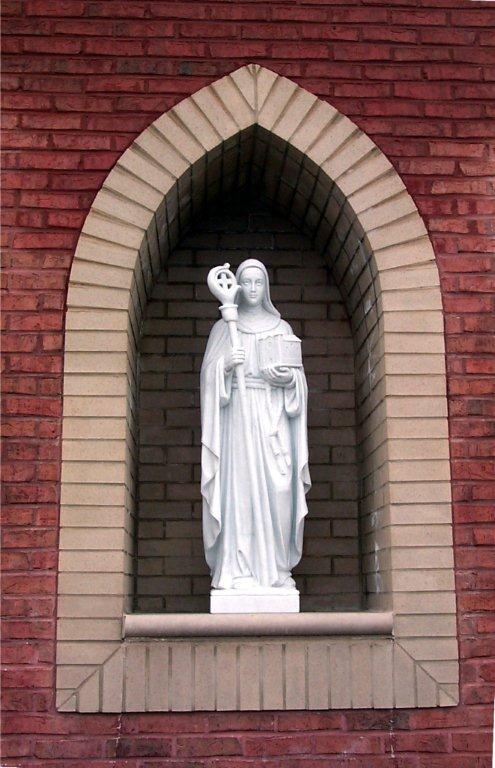 STEWARDSHIP OF TIME & TALENT As each has received a gift, use it to serve one another, as good stewards of God's varied grace.1 Peter 4:10Parish Time & Talent Support 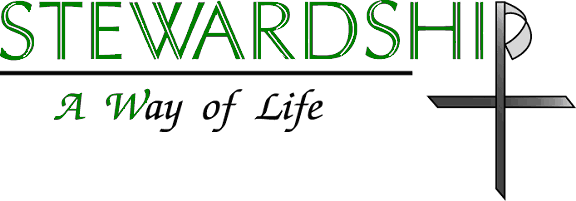 Please Print Clearly:Last Name: _________________________________________________________________	Date: _______________________Street Address: ______________________________________________________________	Envelope Number: ____________City: _________________________________________ State: _____________ Zip: ___________   Phone: ___________________E-Mail Address: _____________________________________________________________________________________________New Parishioner?     □ Yes      □ No *            * If  ‘No’,  please check if New:   Address □   Phone  □    E-Mail  □Please Fax to: (678)393-0071, mail to 3400 Old Alabama Road, Johns Creek, GA  30022, bring to Mass and give to an usher, drop in collection     basket or drop it off in our church office Mon-Fri between 9:00 a.m. to 5:00 p.m.  Questions?  Please call Teresa at 678-393-0060 ext. 112.First NameFirst NameFirst NameFirst NameFirst NameINDIVIDUAL E-MAIL ADDRESS (Adults Only)MINISTRY/ORGANIZATIONNew Ministry Interest(s)New Ministry Interest(s)New Ministry Interest(s)New Ministry Interest(s)New Ministry Interest(s)ADMINISTRATIVE●Office AssistanceDAY SCHOOL AssistanceHELPING & HEALING●Bereavement-Funeral Receptions●Bereavement & Grief Care●Comunita CenacolaHOSPITALITY●Coffee & Donuts●Childcare (The Ark)●Supper Saints●Sweet & Salty Saints●GreeterLITURGY●Adoration of the Blessed Sacrament●Altar Flowers●Altar Linens●Altar Servers   ●Baptismal Bibs●Children’s Liturgy of the Word   (CLOW)●Decorative Arts●Extraordinary Ministers of Holy  Communion to the Altar●Extraordinary Ministers of Holy Communion to the InfirmPage 2First NameFirst NameFirst NameFirst NameFirst NameMINISTRY/ORGANIZATIONNew Ministry Interest(s)New Ministry Interest(s)New Ministry Interest(s)New Ministry Interest(s)New Ministry Interest(s)LITURGY (CONT.)●Lectors●Music:  Audio●Music:  Adult Traditional Choir●Music:  Cantors●Music:  Sursum Corda (Chant Schola)●Music:  Children’s Choir      ●Music:  For His Glory Life Teen Band (4HG)●Music:  Instrumentalists●Music:  Servant Song Ensemble●Music:  Youth Band●Sacristan●Ushers●Wedding Ministry●White GlovesOUTREACH MINISTRIES●The Employment Network (TEN)  ●Caring Connection●Caring Connection-Meals●Go FISH Outreach●Habitat for Humanity●Mustard Seed Communities●Respect Life●Saint Vincent de PaulRELIGIOUS EDUCATION●Adult Education ●Confirmation●Edge (6th  -  8th Grades)●Life Teen (9th – 12th Grades)●PSR (Parish School of Religion)   Catechesis of the Good Shepherd●PSR (Parish School of Religion)     (Preschool  -  5th Grade)●RCIA Sponsor●RCIC Sponsor●Special Needs●VBS-Vacation Bible SchoolSOCIAL & FELLOWSHIP●Athletics: Adults●Athletics: Children●Circle of Sisters (Formerly Women’s Guild)●Knights of ColumbusPage 3First NameFirst NameFirst NameFirst NameFirst NameMINISTRY/ORGANIZATIONNew Ministry Interest(s)New Ministry Interest(s)New Ministry Interest(s)New Ministry Interest(s)New Ministry Interest(s)SOCIAL & FELLOWSHIP (CONT.)●Married Couples●Men of Saint Brigid (MOSB)●Mom’s Group●Prime Timers (55+)●Scouts-Boy●Scouts-Cub●Widowed Social Group●Young AdultsSPIRITUAL●Christ Renews His Parish (CRHP)●Couples for Christ/Kids for Christ●Cursillo – Northside Ultreya●Elijah Cup-Prayers for Vocations●Enthronement of the Sacred Heart●Familia ●Lay Carmelites-Third Order●Legion of Mary●Man to Man●Men’s Bible Study Group●Natural Family Planning●Prayer Quilt Ministry●Rosary:  Cenacle ●Rosary:  Consecration to our Lady●Rosary:  Daily●Rosary:  Divine Mercy Chaplet●Rosary:  Living●Rosary:  Medugorje●Rosary Makers●Sponsor Couples – Marriage Prep●Traveling Madonna●Worldwide Marriage Encounter